§3-803.  Limitations on presentation of claims1.  Claims arising before death.  All claims against a decedent's estate that arose before the death of the decedent, including claims of the State and any subdivision of the State, whether due or to become due, absolute or contingent, liquidated or unliquidated, founded on contract, tort or other legal basis, if not barred earlier by another statute of limitations or nonclaim statute, are barred against the estate, the personal representative and the heirs and devisees and nonprobate transferees of the decedent, unless presented within the earlier of the following:A.  Nine months after the decedent's death; or  [PL 2017, c. 402, Pt. A, §2 (NEW); PL 2019, c. 417, Pt. B, §14 (AFF).]B.  The time provided by section 3‑801, subsection 2 for creditors who are given actual notice, and the time provided in section 3‑801, subsection 1 for all creditors barred by publication.  [PL 2017, c. 402, Pt. A, §2 (NEW); PL 2019, c. 417, Pt. B, §14 (AFF).][PL 2017, c. 402, Pt. A, §2 (NEW); PL 2019, c. 417, Pt. B, §14 (AFF).]2.  Claim barred by nonclaim statute.  A claim described in subsection 1 that is barred by the nonclaim statute of the decedent's domicile before the giving of notice to creditors in this State is barred in this State.[PL 2017, c. 402, Pt. A, §2 (NEW); PL 2019, c. 417, Pt. B, §14 (AFF).]3.  Claims arising after death.  All claims against a decedent's estate that arise at or after the death of the decedent, including claims of the State and any subdivision of the State, whether due or to become due, absolute or contingent, liquidated or unliquidated, founded on contract, tort or other legal basis, are barred against the estate, the personal representative and the heirs and devisees of the decedent, unless presented as follows:A.  A claim based on a contract with the personal representative, within 4 months after performance by the personal representative is due; or  [PL 2017, c. 402, Pt. A, §2 (NEW); PL 2019, c. 417, Pt. B, §14 (AFF).]B.  Any other claim, within the later of 4 months after it arises or the time specified in subsection 1, paragraph A.  [PL 2017, c. 402, Pt. A, §2 (NEW); PL 2019, c. 417, Pt. B, §14 (AFF).][PL 2017, c. 402, Pt. A, §2 (NEW); PL 2019, c. 417, Pt. B, §14 (AFF).]4.  Exceptions.  Nothing in this section affects or prevents:A.  Any proceeding to enforce any mortgage, pledge or other lien upon property of the estate;  [PL 2017, c. 402, Pt. A, §2 (NEW); PL 2019, c. 417, Pt. B, §14 (AFF).]B.  To the limits of the insurance protection only, any proceeding to establish liability of the decedent or the personal representative for which the decedent or the personal representative is protected by liability insurance;  [PL 2017, c. 402, Pt. A, §2 (NEW); PL 2019, c. 417, Pt. B, §14 (AFF).]C.  Collection of compensation for services rendered and reimbursement for expenses advanced by the personal representative or by the attorney or accountant for the personal representative of the estate; or  [PL 2017, c. 402, Pt. A, §2 (NEW); PL 2019, c. 417, Pt. B, §14 (AFF).]D.  The State from filing and enforcing a claim for Medicaid reimbursement under Title 22, section 14.  Notwithstanding subsection 1, paragraph A, if this claim is filed within 4 months of published or actual notice of creditors, the claim is considered timely filed.  [PL 2017, c. 402, Pt. A, §2 (NEW); PL 2019, c. 417, Pt. B, §14 (AFF).][PL 2017, c. 402, Pt. A, §2 (NEW); PL 2019, c. 417, Pt. B, §14 (AFF).]SECTION HISTORYPL 2017, c. 402, Pt. A, §2 (NEW). PL 2017, c. 402, Pt. F, §1 (AFF). PL 2019, c. 417, Pt. B, §14 (AFF). The State of Maine claims a copyright in its codified statutes. If you intend to republish this material, we require that you include the following disclaimer in your publication:All copyrights and other rights to statutory text are reserved by the State of Maine. The text included in this publication reflects changes made through the First Regular and First Special Session of the 131st Maine Legislature and is current through November 1. 2023
                    . The text is subject to change without notice. It is a version that has not been officially certified by the Secretary of State. Refer to the Maine Revised Statutes Annotated and supplements for certified text.
                The Office of the Revisor of Statutes also requests that you send us one copy of any statutory publication you may produce. Our goal is not to restrict publishing activity, but to keep track of who is publishing what, to identify any needless duplication and to preserve the State's copyright rights.PLEASE NOTE: The Revisor's Office cannot perform research for or provide legal advice or interpretation of Maine law to the public. If you need legal assistance, please contact a qualified attorney.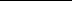 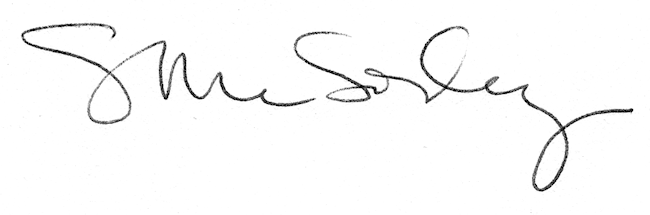 